РАСПОРЕД ПИСМЕНИХ ПРОВЕРА У ТРЕЋЕМ КВАРТАЛУ ШКОЛСКЕ 2017/18. Уписати до 22.01.2018.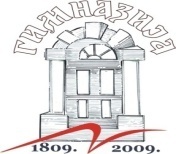 РАСПОРЕД ПИСМЕНИХ ПРОВЕРА У ТРЕЋЕМ КВАРТАЛУ ШКОЛСКЕ 2017/18. Уписати до 22.01.2018.месец                   ЈАНУАР                                            ФЕБРУАР                                                                         МАРТ                   ЈАНУАР                                            ФЕБРУАР                                                                         МАРТ                   ЈАНУАР                                            ФЕБРУАР                                                                         МАРТ                   ЈАНУАР                                            ФЕБРУАР                                                                         МАРТ                   ЈАНУАР                                            ФЕБРУАР                                                                         МАРТ                   ЈАНУАР                                            ФЕБРУАР                                                                         МАРТ                   ЈАНУАР                                            ФЕБРУАР                                                                         МАРТ                   ЈАНУАР                                            ФЕБРУАР                                                                         МАРТ                   ЈАНУАР                                            ФЕБРУАР                                                                         МАРТрадна недеља18192021222324252615.01.-19.01.22.01.-26.01.29.01.-02.02.05.02.-09.02.12.02.-14.02.19.02.-23.02.26.02.-02.03.05.03.-09.0312.03.-16.03.II11.2.3.2.2. српски8.2.математ7.02. хемија12.02.Енглески ј.22.2.нем.ј.26.2. лат.ј.енглески14.3.математ13.3.српскиII21.2.3.1.2.хемиј.6.2.матем9.2. физика12.02.Енглески ј.22.2. нем. ј.20.2. српски27.2. фран.ј.26.2.лат.ј.9.3.математенглескиII31.2.3.енглески6.2.математ13.2.математ14.2. хемија22.2. нем. ј.23.2. српски26.2.лат.ј.енглески15.3.математII41.2.3.енглески9.2. математ8.2.хемија13.2.физика22.2. нем. ј.19.2. српски26.2.лат.ј.9.3.математенглескиII51.2.3.енглески9.2.хемија22.2. нем. ј.21.2. српски26.2.математ.енглескиII61.2.3.енглески9.2.физика14.2. хемија22.2. нем. ј.26.2. матем.27.2. фран.ј.1.3. српскиенглескиIV11.19.1.српски 2.3.6.2.физика20.2. нем. ј.2.3.информ28.2. српски8.3.математ6.3. руски12.3.српскиIV21.19.1.српски 2.3.енглески6.2. физика22.2. нем. ј.2.3.информ27.2. фран.ј.28.2.српски5.3.енглески8.3.математ6.3.руски14.3.српски12.3.енглIV31.2.3.30.1.хемија31.1.енглески 14.2.математ2.3.информ27.2.фран.ј.26.2.српски5.3.српски6.3.руски14.3.математ15.3.хемијаIV41.2.3.30.1.хемија31.1.енглески 13.2.математ20.2. нем.ј.2.3.информ27.2.фран.ј.26.2.српски5.3.српски15.3.математ13.3.хемијаIV51.2.3.31.1.филозоф2.2. хемија12.2.математ22.2. нем.ј.19.2. енгл.ј.2.3.информ1.3.српски13.3.српски15.3.математIV61.2.3.23.1.хемија 9.2. српски12.2.математ20.2. нем.ј.21.2. енглески2.3.информ27.2.фран.ј.9.3.српски6.3.хемија15.3.математмесец                   ЈАНУАР                                            ФЕБРУАР                                                                         МАРТ                   ЈАНУАР                                            ФЕБРУАР                                                                         МАРТ                   ЈАНУАР                                            ФЕБРУАР                                                                         МАРТ                   ЈАНУАР                                            ФЕБРУАР                                                                         МАРТ                   ЈАНУАР                                            ФЕБРУАР                                                                         МАРТ                   ЈАНУАР                                            ФЕБРУАР                                                                         МАРТ                   ЈАНУАР                                            ФЕБРУАР                                                                         МАРТ                   ЈАНУАР                                            ФЕБРУАР                                                                         МАРТ                   ЈАНУАР                                            ФЕБРУАР                                                                         МАРТрадна недеља18192021222324252615.01.-19.01.22.01.-26.01.29.01.-02.02.05.02.-09.02.12.02.-14.02.19.02.-23.02.26.02.-02.03.05.03.-09.0312.03.-16.03.I11.2.3.22.1.хемија1.2.математ8.2.енг.ј.23.2.српски21.2.нем.ј.2.3.лат.ј.26.2.хемија7.3.руски15.3.математ14.3.српскиI21.2.3.22.1.хемија30.1.математ8.2.енг.ј.23.2.српски21.2.нем.ј.7.3.лат.ј.26.2.хемија7.3.руски14.3.српски16.3.математI31.2.3.30.1.математ8.2.енг.ј.23.2.српски19.2.нем.ј.27.2.фран.ј.1.3.лат.ј.7.3.руски16.3.математI41.2.3.22.1.хемија5.2.математ6.2.енг.ј.11.2.физика21.2.нем.ј.1.3.српски2.3.лат.ј.6.3.српски7.3.руски16.3.математI51.2.3.22.1.хемија25.1.српски5.2.математ8.2.енг.ј.11.2.физика21.2.нем.ј.27.2.фран.ј.1.3.српски2.3.лат.ј.6.3.српски13.3.математIII11.2.3.2.2.нем.ј.12.2.српски15.3.српскиIII21.2.3.31.1.нем.ј.12.2.српски1.3.математ5.3.руски15.3.српскиIII31.2.3.8.2.енг.ј.5.2.математ7.2.нем.ј.12.2.српски23.2.физика1.3.математ15.3.српски12.3.математIII41.2.3.5.2.математ6.2.српски23.2. физика28.2.руски5.3.математ7.3.српскиIII51.2.3.31.1.нем.ј.5.2.математ22.2.хемија23.2.физика5.3.руски13.3.математIII61.2.3.1.2.математ2.2.нем.ј.22.2.хемија23.2.физика7.3.математ